1ère partie : Analyse fonctionnelle :Avant de réaliser votre vidéo, vous allez devoir réaliser son scénario. Dans un premier temps répondez aux questions suivantes : (aidez-vous des documentations techniques machines)Quelle est la matière d’œuvre entrante du système étudié :…………………………………………………………………………………………………………………………………………………………..Quelle est la fonction du système étudié :…………………………………………………………………………………………………………………………………………………………..Quelle est la matière d’œuvre sortante du système étudié :…………………………………………………………………………………………………………………………………………………………..Quelles sont les énergies utilisées ?…………………………………………………………………………………………………………………………………………………………..Quels E.P.I sont nécessaires pour intervenir sur le système étudié :…………………………………………………………………………………………………………………………………………………………..…………………………………………………………………………………………………………………………………………………………..Quels sont les dangers pouvant être rencontrés sur le système étudié ?…………………………………………………………………………………………………………………………………………………………..…………………………………………………………………………………………………………………………………………………………..…………………………………………………………………………………………………………………………………………………………..Maintenant, complétez l’actigramme de niveau A-0 du système étudié : 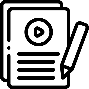 2ème partie : Rédaction de votre scénario :Dans cette partie vous allez rédiger le scénario de votre vidéo. Décrivez étape par étape le fonctionnement du système. De la matière d’œuvre entrante à la matière d’œuvre sortante. …………………………………………………………………………………………………………………………………………………………..…………………………………………………………………………………………………………………………………………………………..…………………………………………………………………………………………………………………………………………………………..…………………………………………………………………………………………………………………………………………………………..…………………………………………………………………………………………………………………………………………………………..…………………………………………………………………………………………………………………………………………………………..…………………………………………………………………………………………………………………………………………………………..…………………………………………………………………………………………………………………………………………………………..…………………………………………………………………………………………………………………………………………………………..…………………………………………………………………………………………………………………………………………………………..…………………………………………………………………………………………………………………………………………………………..…………………………………………………………………………………………………………………………………………………………..…………………………………………………………………………………………………………………………………………………………..…………………………………………………………………………………………………………………………………………………………..…………………………………………………………………………………………………………………………………………………………..…………………………………………………………………………………………………………………………………………………………..…………………………………………………………………………………………………………………………………………………………..…………………………………………………………………………………………………………………………………………………………..…………………………………………………………………………………………………………………………………………………………..…………………………………………………………………………………………………………………………………………………………..…………………………………………………………………………………………………………………………………………………………..…………………………………………………………………………………………………………………………………………………………..…………………………………………………………………………………………………………………………………………………………..…………………………………………………………………………………………………………………………………………………………..…………………………………………………………………………………………………………………………………………………………..…………………………………………………………………………………………………………………………………………………………..Compétences professionnellesCompétences transversalesC1 : Organiser et optimiser son intervention de maintenance.C1.1 : Analyser l’organisation fonctionnelle, structurelle et temporelle d’un système.C1.5 : Participer à l’arrêt, à la remise en service d’un système dans le respect des procédures.C1.7 : Identifier et maîtriser les risques pour les biens et les personnes.C3 : Réaliser les interventions de maintenance corrective de manière éco-responsable.C3.3 : Communiquer et rendre compte de son intervention à l’écrit et/ou à l’oral.Pôle organisationnel :Organiser son activité et travailler en équipe.Prendre en compte les règlements.Pôle réflexif-actionnel :Gérer des informations.Pôle communicationnel : Communiquer à l’oral et à l’écrit.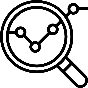 